What’s Up4 Non Blondes 1993INTRO:  1 2 / 1 2 /[G]/[G]/[Am]/[Am]/[C]/[C]/[G]/[G]/[G]/[G]/[Am]/[Am]/[C]/[C]/[G]/[G]/[G] 25 years of my life and still[Am] Tryin' to get up that great big hill of [C] hope, for a desti-[G]nation [G]I [G] realized quickly when I knew I shouldThat the [Am] world was made up of this brotherhoodOf [C] man, for whatever that [G] means [G]And so I [G] cry sometimes when I'm lyin’ in bedJust to [Am] get it all out, what's in my headAnd I, [C] I am feeling, a little pe-[G]culiar [G]And so I [G] wake in the morning and I step outsideAnd I [Am] take a deep breath, and I get real highAnd I [C] scream from the top of my lungs, "What's going [G] on?" [G]CHORUS:And I say [G] "Hey, yeah, yeah, he-ey [Am] hey, yeah, yeah"I said [C] "Hey, what's going [G] on?" [G]And I say [G] "Hey, yeah, yeah, he-ey [Am] hey, yeah, yeah"I said [C] "Hey, what's going [G] on?" [G]INSTRUMENTAL CHORUS:[G] 25 years of my life and still[Am] Tryin' to to get up that great big hill of [C] hope, for a desti-[G]nation [G]I [G] realized quickly when I knew I shouldThat the [Am] world was made up of this brotherhoodOf [C] man, for whatever that [G] means [G]And I [G] try, oh my God, do I [Am] try, I try all the [C] time[C] In this insti-[G]tution [G]And I [G] pray, oh my God, do I [Am] pray, I pray every single [C] day[C] For a revo-[G]lution [G]And so I [G] cry sometimes when I'm lyin’ in bedJust to [Am] get it all out, what's in my headAnd I, [C] I am feeling, a little pe-[G]culiar [G]And so I [G] wake in the morning and I step outsideAnd I [Am] take a deep breath and I get real highAnd I [C] scream from the top of my lungs, "What's going [G] on?" [G]CHORUS:And I say [G] "Hey, yeah, yeah, he-ey [Am] hey, yeah, yeah"I said [C] "Hey, what's going [G] on?" [G]And I say [G] "Hey, yeah, yeah, he-ey [Am] hey, yeah, yeah"I said [C] "Hey, what's going [G] on?" [G]CHORUS (2 part):And I say [G] "Hey, yeah, yeah, he-ey               ([G] wake in the morning and I step outside)[Am] hey, yeah, yeah"([Am] take a deep breath, and I get real high)I said [C] "Hey,    what's going [G] on?" [G](And I [C] scream,   what’s going [G] on?)  [G]And I say [G] "Hey, yeah, yeah, he-ey               ([G] wake in the morning and I step outside)[Am] hey, yeah, yeah"([Am] take a deep breath, and I get real high)I said [C] "Hey,    what's going [G] on?"  [G](And I [C] scream,   what’s going [G] on?)   [G][G] 25 years of my life and still[Am] Tryin' to to get up that great big hill of [C] hope, for a desti-[G]nation [G]<Slow>[G] 25 years of my life and still[Am] Tryin' to get up that great big hill of [C] hope, for a desti-[G]nation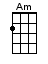 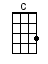 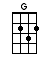 www.bytownukulele.ca